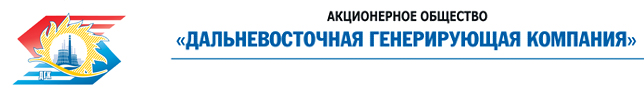 «УТВЕРЖДАЮ»Председатель закупочной комиссии АО «ДГК» 1-го уровня - заместитель генерального директора по ресурсам  _______________ М.А. Лущиков                                                                             «___»_______________ 2019 гУведомление о внесении изменений № 1в извещение и Документацию о закупке по запросу предложений на право заключения договора «Корпоративный браузер», ГКПЗ 2019г. № 310103. Организатор: Акционерное общество «Дальневосточная генерирующая компания», расположенное по адресу: 680000, г. Хабаровск, ул. Фрунзе, д. 49.Заказчик: АО "ДГК", Исполнительный аппарат, 680000, г. Хабаровск, ул. Фрунзе, 49. Способ и предмет закупки: запрос предложений в электронной форме «Корпоративный браузер». Извещение опубликовано на сайте в информационно-телекоммуникационной сети «Интернет» www.zakupki.gov.ru (далее — «официальный сайт») от 17.09.2019г. под № 31908306756.Внесены следующие изменения в извещение:1.Пункт 15 Извещения читать в следующей редакции:Дата начала подачи заявок:«17» сентября 2019г.  Дата и время окончания срока подачи заявок:«02» октября 2019г. в 15 ч. 00 мин.  (по местному времени Организатора) Внесены следующие изменения в Документацию о закупке: Пункт 1.2.15, 1.2.19, 1.2.20, 1.2.22, 1.2.23 документации о закупке читать в следующей редакции:Все остальные условия Извещения и документации о закупке остаются без изменения.Шитикова З.В.Тел. (4212) 26-42-89ЛИСТ СОГЛАСОВАНИЯ ВНЕСЕНИЯ ИЗМЕНЕНИЙ В  ИЗВЕЩЕНИЕ И ДОКУМЕНТАЦИИ О ЗАКУПКЕ
Запрос предложений в электронной форме на право заключения договора «Корпоративный браузер»ГКПЗ 2019 Лот № 310103Секретарь закупочной комиссии АО «ДГК» 1 уровня_______________ Шитикова З.В.1.2.15Требования к описанию продукцииПодробное предложение Участника в отношении поставляемой продукции, включая функциональные характеристики (потребительские свойства), количественные и качественные характеристики продукции по параметрам эквивалентности, указанным в Технических требованиях Заказчика – по форме Технического предложения, установленной в подразделе 7.4.1.2.19Срок предоставления Участникам разъяснений по Документации о закупкеДата и время окончания срока предоставления разъяснений:«02» октября 2019 г. в 15 ч. 00 мин. Организатор вправе не предоставлять разъяснение в случае, если запрос от Участника поступил позднее чем за 3 (три) рабочих дня до даты окончания срока подачи заявок, установленной в пункте 1.2.201.2.20Дата начала – дата и время окончания срока подачи заявок Дата начала подачи заявок:«17» сентября 2019 г.  Дата и время окончания срока подачи заявок:«02» октября 2019 г. в 15 ч. 00 мин.  (по местному времени Организатора) 1.2.22Дата окончания рассмотрения заявок Дата окончания рассмотрения заявок:«11» октября 2019 г. 1.2.23Дата подведения итогов закупки Дата подведения итогов закупки:«16» октября 2019 г.ФИОФИОДолжностьДата передачи на согласованиеДата окончания согласованияПодпись согласующегоПодпись согласующегоРуководитель отдела закупокРуководитель отдела закупокРуководитель отдела закупокРуководитель отдела закупокРуководитель отдела закупокРуководитель отдела закупокМуравьева С.Б.Начальник отдела проведения закупок работ и услуг АО «ДГК»Начальник отдела проведения закупок работ и услуг АО «ДГК»Иные согласующие лицаИные согласующие лицаИные согласующие лицаИные согласующие лицаИные согласующие лицаИные согласующие лицаДалингер М.Я.Начальник управления телекоммуникаций и информационных технологий АО «ДГК»Начальник управления телекоммуникаций и информационных технологий АО «ДГК»Гузар Е.Ю.Начальник управления закупочных процедур АО «ДГК»Начальник управления закупочных процедур АО «ДГК»